Excel. Добавление примечания в формулу с использованием функции ЧНаверное, все знают, как создать примечание к ячейке (рис. 1): вкладка «Рецензирование» → область «Примечания» → «Создать примечание» (или Shift + F2)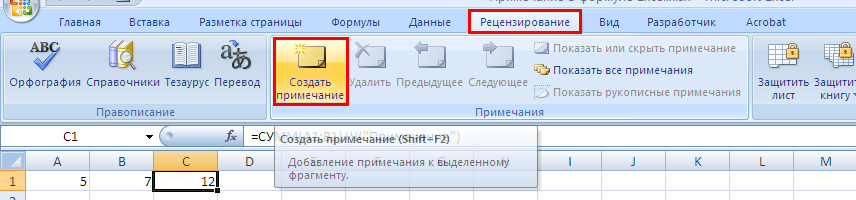 Рис. 1. Примечание к ячейкеОднако программисты, привыкшие писать примечания в строках кода, и некоторые другие пользователи не любят такие примечания. Меня, например, раздражают красные треугольники в ячейках, отвлекающие внимание от информации, а также периодически всплывающие окна примечаний.С другой стороны, при создании сложной или редкой формулы через некоторое время вы уже не вспомните нюансы ее написания. Поэтому совсем отказаться от примечаний нельзя. И вот недавно я встретил описание оригинальной функции Excel – Ч. Вот, что говорится об этой функции в хэлпе:Функция Ч Скрыть все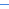 Возвращает значение, преобразованное в число.Синтаксис: Ч(значение)Значение – содержимое, которое требуется преобразовать.Замечание. Обычно функцию Ч не требуется использовать в формулах, поскольку необходимые преобразования значений выполняются в Microsoft Excel автоматически. Эта функция предназначена для обеспечения совместимости с другими программами электронных таблиц.ПримерЕсли функцию Ч(«Примечание») добавить в строке формул, то значение самой формулы не изменится, в то же время появляется возможность добавить примечание к формуле (рис. 2). 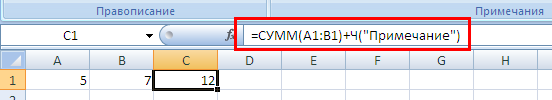 Рис. 2. Примечание в формулеАргумент «значение» равен или ссылается на значениеВозвращаемое значениеЧислоТо же число«Дата» в одном из встроенных форматов Microsoft ExcelУказанная дата в числовом форматеИСТИНА1ЛОЖЬ0Значение ошибки, например #ДЕЛ/0!Значение ошибкиЛюбое другое0